Electromobile design, production, assembly and test at the Faculty of Engineering, UDThere are several international race car competitions in which our student teams have been taken part successfully for years. The cars are driven compressed air and electric motors. In this two week course the construction of an electromibile will be introduced, designed, produced, manufactured and assembled by our student teams. The program contains the basics of automotive constructions; designing and modeling different parts of the car; workshop practice; 3D printing of parts; material tests and diagnostics. The course ends with testing and driving the electromobile to make recommendations for further developments.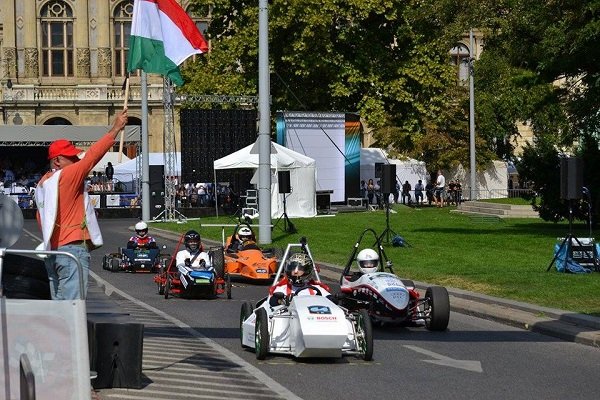 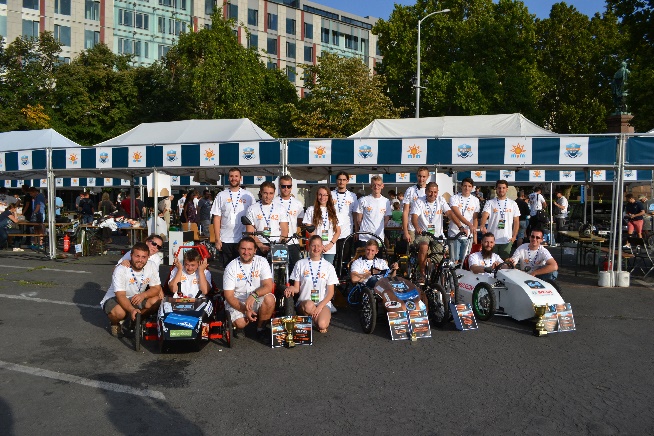 	Week 1	Week 2MondayTuesdayWednesdayThursdayFriday1Automotive constructions Automotive constructions Automotive constructions Automotive constructions Automotive constructions2Automotive constructions Automotive constructions Automotive constructions Automotive constructions Automotive constructions3Workshop DEMK TEAM- Shell Eco-marathonDisassembly of the vehicle and trouble shooting CAD Modeling and Finite Element Simulation of 
vehicle partsCAD Modeling and Finite Element Simulation of 
vehicle partsMachining the designed vehicle parts4Workshop DEMK TEAM- Shell Eco-marathonDisassembly of the vehicle and trouble shooting CAD Modeling and Finite Element Simulation of 
vehicle partsCAD Modeling and Finite Element Simulation of 
vehicle partsMachining the designed vehicle parts5Disassembly of the vehicle and trouble shooting CAD Modeling and Finite Element Simulation of 
vehicle partsCAD Modeling and Finite Element Simulation of 
vehicle partsMachining the designed vehicle partsMachining the designed vehicle parts6Disassembly of the vehicle and trouble shooting CAD Modeling and Finite Element Simulation of 
vehicle partsCAD Modeling and Finite Element Simulation of 
vehicle partsMachining the designed vehicle partsMachining the designed vehicle partsMondayTuesdayWednesdayThursdayFriday1Producing the designed vehicle part (welding)Producing the designed vehicle part (3D printing)Material testing of vehicle partsAssembly of vehicle and adjustmentsDiagnostic tests of moving and rotating parts2Producing the designed vehicle part (welding)Producing the designed vehicle part (3D printing)Material testing of vehicle partsAssembly of vehicle and adjustmentsDiagnostic tests of moving and rotating parts3Producing the designed vehicle part (welding)Producing the designed vehicle part (3D printing)Material testing of vehicle partsAssembly of vehicle and adjustmentsTesting and driving the electric car4Producing the designed vehicle part (welding)Producing the designed vehicle part (3D printing)Material testing of vehicle partsAssembly of vehicle and adjustmentsTesting and driving the electric car5Producing the designed vehicle part (welding)Producing the designed vehicle part (3D printing)Material testing of vehicle partsDiagnostic tests of moving and rotating partsDiagnostic Testing and driving the electric car6Producing the designed vehicle part (welding)Producing the designed vehicle part (3D printing)Material testing of vehicle partsDiagnostic tests of moving and rotating partsDiagnostic Testing and driving the electric car